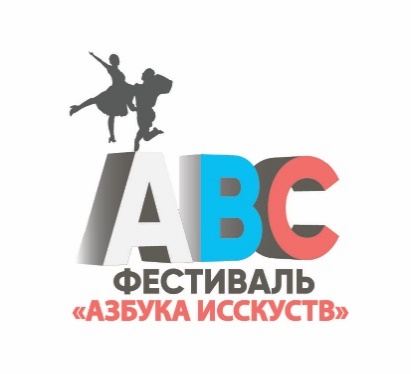 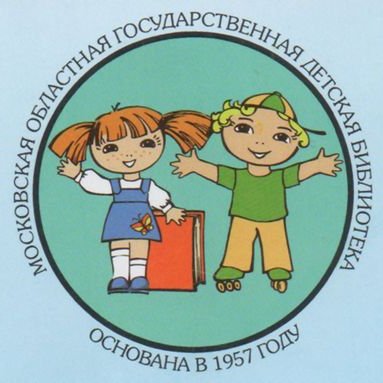 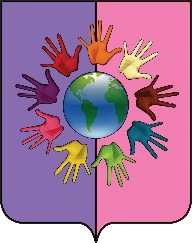 ПОЛОЖЕНИЕ об областном конкурсе чтецов «АЗБУКА СЛОВА»,проводимого в рамках Международного фестиваля-конкурса  «Азбука Искусств» Общие положенияНастоящее Положение о проведении областного конкурса чтецов «Азбука слова» (далее - Конкурс) определяет порядок организации и проведения Конкурса, состав участников, порядок награждения победителей и призеров.Конкурс проводится в рамках Международного фестиваля-конкурса «Азбука искусств».Конкурс является соревновательным мероприятием по чтению вслух (декламации) стихотворений или отрывков из них о национальном самовыражении (самоидентификация народов) в сохранении государственной целостности России и о сохранении основных гуманистических ценностей на следующих языках народов России:- русский;- татарский;- мордовский;- белорусский;- украинский;- немецкий;- азербайджанский;- армянский;- грузинский;- узбекский;- таджикский;- другие языки народов, населяющих Подмосковье.Конкурс проводится в соответствии с договорами о сотрудничестве Московской областной государственной детской библиотеки (далее – МОГДБ), Интернационального Дома Дружбы Пушкинского муниципального района (далее – ИДД ПМР), Автономной некоммерческой организации культуры «Азбука танца» (далее – АНОК «Азбука танца») и Муниципального бюджетного учреждения дополнительного образования Пушкинского муниципального района «Центр детского творчества г. Пушкино» (далее – МБУ ДО «ЦДТ г. Пушкино»); в рамках Международного фестиваля-конкурса «Азбука искусств» и областного проекта МОГДБ «Я живу в России: многонациональная Россия. Диалог культур». Организаторами Конкурса являются МОГДБ и ИДД ПМР при поддержке:Московской областной Думы;Администрации Пушкинского муниципального района Московской области;Отделения партии «Единая Россия» Пушкинского муниципального района Московской области;Общественной Палаты Пушкинского муниципального района Московской области.Муниципального бюджетного учреждения культуры "Районный Дом культуры "Строитель";Фонда социальной помощи и поддержки «Радуга»;Главного управления социальных коммуникаций Московской области;Отдела культуры Управления социальной сферы Администрации Пушкинского муниципального района;Регионального Московского областного отделения Ассамблеи народов России.Основная идея КонкурсаЕдинство в многообразии!Основные цели и задачи Конкурса- знакомство  с  литературным наследием народов Подмосковья о самоидентификации народов в сохранении государственной целостности России, о сохранении основных гуманистических ценностей;-  развитие и воспитание чувства патриотизма у подрастающего поколения средствами художественного образования, а также уважения к  национальным языкам; -  реализация творческих способностей детей и молодежи, выявление наиболее талантливых и артистичных чтецов, повышение уровня их исполнительского мастерства;- приобщение юных исполнителей к лучшим образцам отечественной и зарубежной литературы, сохранение национальных традиций.Номинация «Азбука Слова»Литературные жанры:Поэзия;Проза.Язык:Русский язык;Национальный язык.Состав участников Конкурса5.1. Принять участие в конкурсе на добровольной основе могут учащиеся муниципальных, государственных и негосударственных средних и высших образовательных учреждений (школы, колледжи, профессиональные училища, ВУЗы), расположенных на территории Московской области.Участие в конкурсе является бесплатным.В конкурсе определяются 4 возрастные категории:1 возрастная группа – 7-10 лет;- 2 возрастная группа -  11-14;- 3 возрастная группа – 15-18;- 4 возрастная группа – 19-23.5.2. Участники конкурса дают свое согласие на обработку своих персональных данных: фамилии, имени, отчества, года и места рождения и иных персональных данных, сообщенных участником конкурса.Организационные и технические требования к конкурсной программе и исполнителям-участникам Конкурса6.1. В ходе конкурсных состязаний могут использоваться отрывки из любых произведений российских или зарубежных авторов, декламируемые по памяти на национальных языках народов России.6.2. Во время выступления могут быть использованы национальные костюмы. Допускается сопровождение выступления презентацией, видеороликом или музыкальной записью.Участники не имеют права использовать запись голоса. Длительность выступления каждого участника – до 5 минут; Каждый участник конкурса в литературных жанрах «Поэзия», «Проза» выступает самостоятельно и не может прибегать во время выступления к помощи других лиц. 6.3. Технический райдер.Для выступления конкурсантам предоставляется площадка 6 кв.м. (3м х 2м) в помещении, общей площадью 35 кв.м.Проектор с проекционным экраном (стандарт).Компьютер-ноутбук.Требования к форматам сопровождающих выступление файлов:Презентации (*.ppt; *.pptx; *.pdf); Видеоролики (*.avi; *.mp4); Музыкальные (*.mp3). Сопровождающие выступление файлы предоставляются на USB Flash Card, на которой не должно быть других файлов, кроме конкурсной программы.Микрофоны не предоставляются.Любые изменения к техническому райдеру оговариваются с организатором дополнительно.6.4. Количество участников Конкурса от одного муниципального образования – не более 4-х.6.5. Основными  критериями оценки  чтения являются:соответствие выбранного произведения тематике конкурса; применение средств выразительного чтения (логических ударений, интонирования, темпа, тембра, эмоционально-экспрессивной окрашенности выступления) для реализации художественного замысла автора.артистизм, сценичность (пластика, костюм, реквизит, культура исполнения).Организация и проведение Конкурса7.1. Конкурс проводится в 3 этапа.7.1. Первый этап (подготовительный):  18 января 2018 года – 18 февраля 2018 года:1)  выбор и подготовка  литературного произведения,  работа с наставником; 2) проведение отборочных туров Конкурса внутри образовательных учреждений и на базе детских, юношеских библиотек и библиотек семейного чтения;3) выбор места проведения отборочного этапа Конкурса чтецов внутри муниципального образования.7.2. Второй этап (районный):  19 - 23 февраля 2018 года:Районный этап Конкурса приурочен ко  Дню родного языка (21 февраля).В муниципальных образованиях Московской области отборочный (районный) этап проходит на базе детских, юношеских библиотек и библиотек семейного чтения – согласно пп. 3 п. 6.1.1.Место проведения отборочного этапа Конкурса Пушкинского муниципального района – Московская областная государственная детская библиотека (МОГДБ), Московская область, г. Пушкино, мкр. Мамонтовка, ул. Школьная, д. 5, тел. 8 (496) 539 13 86;Время проведения отборочного (районного) этапа Конкурса:1 возрастная группа – 7-10 лет в 14.00 часов, дата  20.02.2017 г.; 2 возрастная группа -  11-14 в 16.00 часов, дата 20.02.2017 г.;3 возрастная группа – 15-18 в 14.00 часов, дата 21.02.2017 г.4 возрастная группа – 19-23 в 16.00 часов, дата 21.02.2017 г.7.3. Третий этап (областной):  24 марта 2017 года:1) Областной этап Конкурса приурочен к Году волонтерства под девизом «Твори добро».2) Место проведения финального (областного) этапа Конкурса – Муниципальное бюджетное учреждение культуры «Районный дом культуры «Строитель», Московская область, г. Пушкино, мкр. Заветы Ильича, ул. Вокзальная, д. 15, тел. +7 (49653) 1-14-59; 3) время проведения финального этапа Конкурса чтецов:10:00 – 19:00.7.4. Заявки  на областной (финальный) этап Конкурса принимаются по электронному адресу chtec2018@mail.ru  в срок до 16 марта 2017 года (включительно) (Приложение №1).7.5. От каждого муниципалитета Московской области принимаются к рассмотрению на областной (финальный) этап Конкурса не более 4 заявок (без учета возрастной категории). Жюри КонкурсаВ состав  жюри финального тура  входят:	Представитель Главного управления социальных коммуникаций Правительства Московской области;	Представители Московской областной государственной детской библиотеки;Руководители областных и муниципальных национально-культурных автономий и общественных организаций;	Представители отдела культуры Управления социальной сферы Администрации Пушкинского муниципального района;	Представители Общественной палаты Пушкинского муниципального района;	 Представители Регионального Московского областного отделения Ассамблеи народов России.Подведение итогов Конкурса8.1. Конкурсная программа оценивается жюри в каждой номинации с учетом возраста исполнителей и предусматривает присуждения звания Лауреата I, II и III степеней, а также звания Дипломанта. Экспертная оценка осуществляется по пятибалльной системе в соответствии с конкурсными критериями и оформляется протоколом. Одному из обладателей I приза, жюри может присвоить Гран–При фестиваля-конкурса «Азбука искусств». Лауреатами и дипломантами Конкурса являются чтецы, утвержденные в качестве Лауреатов и Дипломантов решением компетентного жюри конкурса и фестиваля. Допускается дублирование призовых мест по результатам конкурса8.2. Список лауреатов и дипломантов Конкурса будет опубликован на официальных сайтах ГУСК, муниципальных образований Московской области, АНР, МОГДБ www.bibl-mobl.ru, МБУК «РДК «Строитель» www.dk-stroitel.ru, МБУ ДО «ЦДТ г. Пушкино» www.push-cdt.edumsko.ru.8.3. Ответственные представители участников Конкурса получают письма по указанному электронному адресу от организаторов Конкурса с уведомлением о победе.8.4. Победители конкурса получат:- диплом лауреата Конкурса;- призы. Участники получат диплом участника Конкурса.ПРИЛОЖЕНИЕ 1:Номинация «Азбука слова»Заявка на участие в конкурсе (образец)Оргкомитет Конкурса№п/пФИО участника Дата рождения / Полных летМуниципальное образование (район) или наименование НКА Место учебы, наименование учебного заведения в соответствии с Уставом, адрес, телефон, e-mailФИО наставника (при наличии) Автор, название произведения                        Язык звучанияКонтактный телефон, адрес электронной почты1.Иванов                               Иван Иванович                             01.01.2001 / 17 лет                         Пушкинский муниципальныйр-н, Пушкинская СОШ №1, г. Пушкино, ул. Толстого, д.18(код)000 00 00pochta@gmail.comнаставник Петрова Ольга ИвановнаА.С. Пушкин «Уныла пора! Очей очарованье…»русский8 (код) 000-00-00Ivanov.ivan@yandex.com